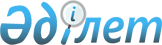 Об утверждении Положения государственного учреждения "Отдел занятости и социальных программ Железинского района"
					
			Утративший силу
			
			
		
					Постановление акимата Железинского района Павлодарской области от 27 октября 2014 года № 368/11. Зарегистрировано Департаментом юстиции Павлодарской области 03 декабря 2014 года № 4203. Утратило силу постановлением акимата Железинского района Павлодарской области от 19 декабря 2018 года № 417/11 (вводится в действие со дня его первого официального опубликования)
      Сноска. Утратило силу постановлением акимата Железинского района Павлодарской области от 19.12.2018 № 417/11 (вводится в действие со дня его первого официального опубликования).
      В соответствии с  Законом Республики Казахстан от 23 января 2001 года "О местном государственном управлении и самоуправлении в Республике Казахстан",  Законом Республики Казахстан от 1 марта 2011 года "О государственном имуществе", Указом Президента Республики Казахстан от 29 октября 2012 года № 410 "Об утверждении  Типового положения государственного органа Республики Казахстан", акимат Железинского района ПОСТАНОВЛЯЕТ:
      1. Утвердить прилагаемое  Положение государственного учреждения "Отдел занятости и социальных программ Железинского района".
      2. Контроль за выполнением данного постановления возложить на курирующего заместителя акима района.
      3. Настоящее постановление вводится в действие по истечении десяти календарных дней после дня его первого официального опубликования. ПОЛОЖЕНИЕ государственного учреждения
"Отдел занятости и социальных программ Железинского района" 1. Общие положения
      1. Государственное учреждение "Отдел занятости и социальных программ Железинского района" является государственным органом Республики Казахстан, осуществляющим руководство в сфере занятости и социальных программ в Железинском районе. 
      2. Государственное учреждение "Отдел занятости и социальных программ Железинского района" имеет подведомственное государственное учреждение – коммунальное государственное учреждение "Центр занятости акимата Железинского района Павлодарской области". 
      3. Государственное учреждение "Отдел занятости и социальных программ Железинского района" осуществляет свою деятельность в соответствии с  Конституцией и Законами Республики Казахстан, актами Президента и Правительства Республики Казахстан, иными нормативными правовыми актами, а так же настоящим  Положением. 
      4. Государственное учреждение "Отдел занятости и социальных программ Железинского района" является юридическим лицом в организационно-правовой форме государственного учреждения, имеет печати и штампы со своим наименованием на государственном языке, бланки установленного образца, в соответствии с законодательством Республики Казахстан счета в органах казначейства. 
      5. Государственное учреждение "Отдел занятости и социальных программ Железинского района" вступает в гражданско-правовые отношения от собственного имени.
      6. Государственное учреждение "Отдел занятости и социальных программ Железинского района" имеет право выступать стороной гражданско-правовых отношений от имени государства, если оно уполномочено на это в соответствии с законодательством. 
      7. Государственное учреждение "Отдел занятости и социальных программ Железинского района" по вопросам своей компетенции в установленном законодательством порядке принимает решения, оформляемые приказами руководителя государственного учреждения "Отдел занятости и социальных программ Железинского района" и другими актами, предусмотренными законодательством Республики Казахстан. 
      8. Структура и лимит штатной численности государственного учреждения "Отдел занятости и социальных программ Железинского района" утверждаются в соответствии с действующим законодательством. 
      9. Местонахождение государственного учреждения "Отдел занятости и социальных программ Железинского района": Республика Казахстан, 140400, Павлодарская область, Железинский район, село Железинка, улица Квиткова, 7.
      10. Режим работы государственного учреждения "Отдел занятости и социальных программ Железинского района":
      понедельник - пятница с 9-00 до 18-30 часов, обеденный перерыв с 13-00 до 14-30 часов, выходные дни: суббота - воскресенье.
      11. Полное наименование государственного органа – государственное учреждение "Отдел занятости и социальных программ Железинского района".
      12. Учредителем государственного учреждения "Отдел занятости и социальных программ Железинского района" является государство в лице акимата Железинского района.
      13. Настоящее  Положение является учредительным документом государственного учреждения "Отдел занятости и социальных программ Железинского района".
      14. Финансирование деятельности государственного учреждения "Отдел занятости и социальных программ Железинского района" осуществляется из местного бюджета. 
      15. Государственному учреждению "Отдел занятости и социальных программ Железинского района" запрещается вступать в договорные отношения с субъектами предпринимательства на предмет выполнения обязанностей, являющихся функциями государственного учреждения "Отдел занятости и социальных программ Железинского района".
      Если государственному учреждению "Отдел занятости и социальных программ Железинского района" законодательными актами предоставлено право осуществлять приносящую доходы деятельность, то доходы, полученные от такой деятельности, направляются в доход государственного бюджета. 2. Миссия, цель, предмет деятельности, основные задачи,
функции, права и обязанности государственного учреждения
"Отдел занятости и социальных программ Железинского района"
      16. Миссия государственного учреждения "Отдел занятости и социальных программ Железинского района": обеспечение продуктивной занятости, повышение уровня социального обеспечения населения Железинского района.
      17. Целью государственного учреждения "Отдел занятости и социальных программ Железинского района" является реализация государственной политики в области занятости и социальной защиты населения, содействие ее развитию.
      18. Предметом деятельности государственного учреждения "Отдел занятости и социальных программ Железинского района" является осуществление функций местного государственного управления в области занятости и социальных программ на территории Железинского района. 
      19. Основные задачи:
      1) организация социальной поддержки малообеспеченных семей, безработных граждан, ветеранов, инвалидов и других отдельных категорий нуждающихся граждан;
      2) реализация стандартов оказания государственных услуг, оказываемых местными исполнительными органами в сфере социальной защиты населения;
      3) защита прав граждан и их интересов, государственных гарантий, предусмотренных действующим законодательством по вопросам занятости и социальной защиты населения;
      4) информирование населения по вопросам занятости и социальной защиты населения;
      5) осуществление иных задач, предусмотренных законодательством Республики Казахстан.
      20. Функции: 
      1) принимает меры по обеспечению граждан, нуждающихся в социальной помощи, в соответствии с действующим законодательством;
      2) оказывает социальную помощь отдельным категориям нуждающихся граждан; 
      3) организует работу по назначению и выплате пособий, адресной социальной помощи и других социальных выплат из местного бюджета;
      4) оказывает социальную помощь участникам и инвалидам Великой Отечественной войны и лицам, приравненным к ним; 
      5) определяет контингент лиц, нуждающихся в социальной помощи;
      6) информирует население по вопросам занятости и о предоставляемых видах социальной помощи гражданам в соответствии с действующим законодательством;
      7) ведет персональный учет граждан, имеющих право на социальные выплаты, а также малообеспеченных, безработных и нуждающихся в социальной помощи граждан;
      8) проводит работу с благотворительным фондом по оказанию социальной помощи населению;
      9) организует оплачиваемые общественные работы, социальные рабочие места; 
      10) проводит информационно-разъяснительную работу среди населения и юридических лиц, рассматривает в установленном порядке письма, жалобы и личные обращения граждан, по вопросам, входящим в его компетенцию;
      11) осуществляет анализ и прогноз состояния рынка труда, разработку предложений к программам занятости населения на базе индикативного плана социально-экономического развития района, организует их выполнение. Информирует население, местные исполнительные органы и Министерство здравоохранения и социального развития Республики Казахстан о состоянии рынка труда;
      12) ведет прием, учет и регистрацию граждан, обращающихся в уполномоченный орган, оказывает содействие в трудоустройстве, обеспечивает бесплатные услуги в профессиональной ориентации;
      13) оказывает работодателям, независимо от форм собственности, помощь в подборе необходимых им работников; 
      14) организует профессиональное обучение безработных граждан с учетом их квалификации и потребностей рынка труда;
      15) разрабатывает и вносит на рассмотрение акимата района:
      предложения об определении целевых групп населения района и социальных мер по их защите;
      предложения по подготовке и проведению общественных работ в организациях, расположенных на территории района;
      16) осуществляет дополнительные меры по социальной защите граждан в сфере занятости населения;
      17) оказывает жилищную помощь;
      18) оказывает материальное обеспечение детей-инвалидов, воспитывающихся и обучающихся на дому;
      19) предоставляет услуги нуждающимся инвалидам;
      20) обепечивает проведение анализа потребностей населения в специальных социальных услугах, принимает меры по развитию системы предоставления специальных социальных услуг, взаимодействует с физическими и юридическими лицами и государственными органами по вопросам предоставления специальных социальных услуг;
      21) устанавливает квоты рабочих мест для инвалидов, для лиц, освобожденных из мест лишения свободы, для несовершеннолетних выпускников интернатных организаций.
      21. Права и обязанности:
      1) запрашивать от претендентов на социальную помощь в соответствии с законодательством Республики Казахстан требуемые документы, а также осуществлять проверку достоверности представленных документов;
      2) запрашивать и на безвозмездной основе получать от государственных и иных органов информацию по вопросам, входящим в компетенцию государственного учреждения "Отдел занятости и социальных программ Железинского района";
      3) проводить в установленном порядке семинары и совещания по вопросам, входящих в компетенцию государственного учреждения "Отдел занятости и социальных программ Железинского района";
      4) заверять копии представленных документов, используемых для внутреннего пользования;
      5) осуществлять иные права и обязанности предусмотренные действующими законодательными актами. 3. Организация деятельности государственного учреждения
"Отдел занятости и социальных программ Железинского района"
      22. Руководство государственным учреждением "Отдел занятости и социальных программ Железинского района" осуществляется первым руководителем, который несет персональную ответственность за выполнение возложенных на государственное учреждение "Отдел занятости и социальных программ Железинского района" задач и осуществление им своих функций.
      23. Первый руководитель государственного учреждения "Отдел занятости и социальных программ Железинского района" назначается на должность и освобождается от должности акимом района в соответствии с действующим законодательством Республики Казахстан.
      24. Первый руководитель государственного учреждения "Отдел занятости и социальных программ Железинского района" имеет заместителя, который назначается на должность и освобождается от должности в соответствии с законодательством Республики Казахстан. 
      25. Полномочия первого руководителя государственного учреждения "Отдел занятости и социальных программ Железинского района":
      1) определяет обязанности и полномочия, а также функции подразделений государственного учреждения "Отдел занятости и социальных программ Железинского района"; 
      2) назначает на должности и освобождает от должностей работников государственного учреждения "Отдел занятости и социальных программ Железинского района" в соответствии с действующим законодательством Республики Казахстан; 
      3) налагает дисциплинарные взыскания на работников государственного учреждения "Отдел занятости и социальных программ Железинского района" в установленном законодательством порядке;
      4) издает приказы по государственному учреждению "Отдел занятости и социальных программ Железинского района";
      5) принимает решения о поощрении и оказании материальной помощи работникам государственного учреждения "Отдел занятости и социальных программ Железинского района";
      6) представляет в государственных органах и иных организациях интересы государственного учреждения "Отдел занятости и социальных программ Железинского района";
      7) отчитывается о своей работе и деятельности учреждения перед акимом и акиматом района;
      8) распоряжается средствами и имуществом государственного учреждения "Отдел занятости и социальных программ Железинского района" в пределах своей компетенции;
      9) в пределах своих полномочий обязан противодействовать коррупции, и несет персональную ответственность за нарушение его подчиненными требований антикоррупционного законодательства Республики Казахстан; 
      10) осуществляет иные полномочия государственного учреждения "Отдел занятости и социальных программ Железинского района" в соответствии с законодательством Республики Казахстан.
      Исполнение полномочий первого руководителя государственного учреждения "Отдел занятости и социальных программ Железинского района" в период его отсутствия осуществляется лицом, его замещающим в соответствии с действующим законодательством.
      26. Первый руководитель определяет полномочия своего заместителя в соответствии с действующим законодательством.
      27. Взаимоотношения между государственным учреждением "Отдел занятости и социальных программ Железинского района" и уполномоченным органом по управлению коммунальным имуществом (местным исполнительным органом) регулируются действующим законодательством Республики Казахстан.
      28. Взаимоотношения между государственным учреждением "Отдел занятости и социальных программ Железинского района" и уполномоченным органом соответствующей отрасли (местным исполнительным органом) регулируются действующим законодательством Республики Казахстан.
      29. Взаимоотношения между администрацией государственного учреждения "Отдел занятости и социальных программ Железинского района" и его трудовым коллективом регулируются Трудовым  кодексом Республики Казахстан и коллективным договором. 4. Имущество государственного учреждения
"Отдел занятости и социальных программ Железинского района"
      30. Государственное учреждение "Отдел занятости и социальных программ Железинского района" может иметь на праве оперативного управления обособленное имущество в случаях, предусмотренных законодательством.
      Имущество государственного учреждения "Отдел занятости и социальных программ Железинского района" формируется за счет имущества, переданного ему собственником, а также имущества (включая денежные доходы), приобретенного в результате собственной деятельности и иных источников, не запрещенных законодательством Республики Казахстан. 
      31. Имущество, закрепленное за государственным учреждением "Отдел занятости и социальных программ Железинского района", относится к коммунальной собственности.
      32. Государственное учреждение "Отдел занятости и социальных программ Железинского района" не вправе самостоятельно отчуждать или иным способом распоряжаться закрепленным за ним имуществом и имуществом, приобретенным за счет средств, выданных ему по плану финансирования, если иное не установлено законодательством.  5. Реорганизация и упразднение государственного учреждения
"Отдел занятости и социальных программ Железинского района"
      33. Реорганизация и упразднение государственного учреждения "Отдел занятости и социальных программ Железинского района" осуществляется в соответствии с законодательством Республики Казахстан.
      34. При упразднении (ликвидации) государственного учреждения "Отдел занятости и социальных программ Железинского района" имущество, оставшееся после удовлетворения требований кредиторов, остается в районной коммунальной собственности. Перечень государственных учреждений,
находящихся в ведении государственного учреждения
"Отдел занятости и социальных программ
Железинского района" и его ведомств
      Коммунальное государственное учреждение "Центр занятости акимата Железинского района Павлодарской области".
					© 2012. РГП на ПХВ «Институт законодательства и правовой информации Республики Казахстан» Министерства юстиции Республики Казахстан
				
      Аким района

К. Абушахманов
Утверждено
постановлением акимата
Железинского района
Павлодарской области от "27"
октября 2014 года № 368/11